The Supplementary materials for：Bioclogging alleviation for constructed wetland based on the interaction among biofilm growth and hydrodynamics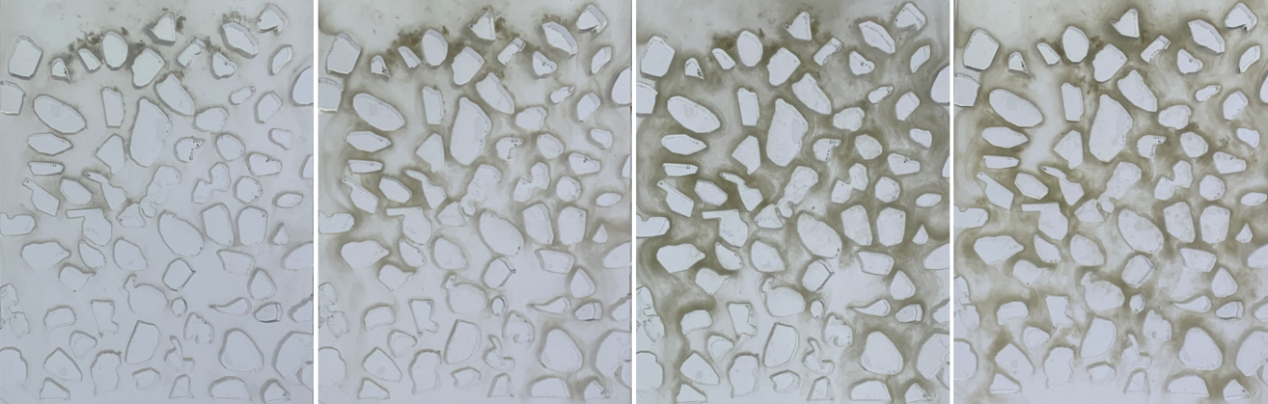 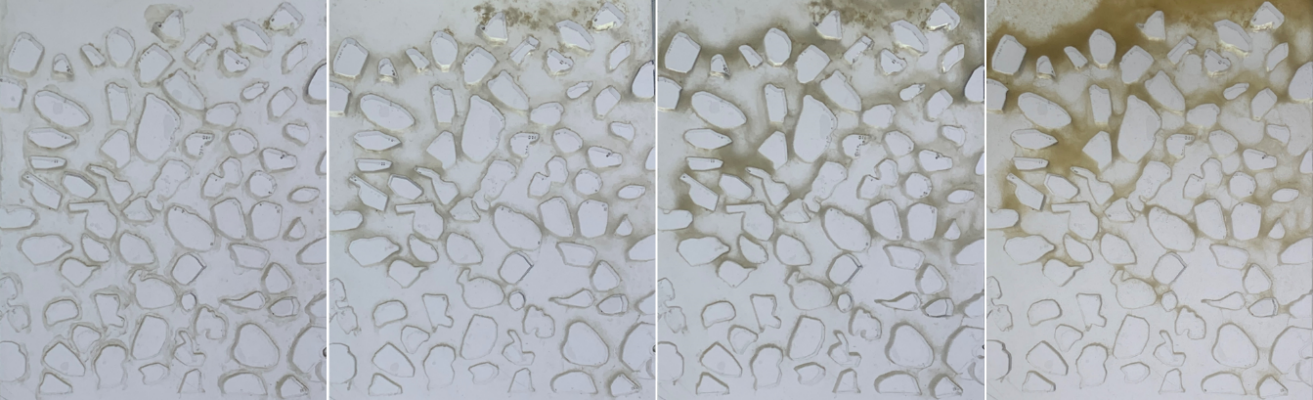 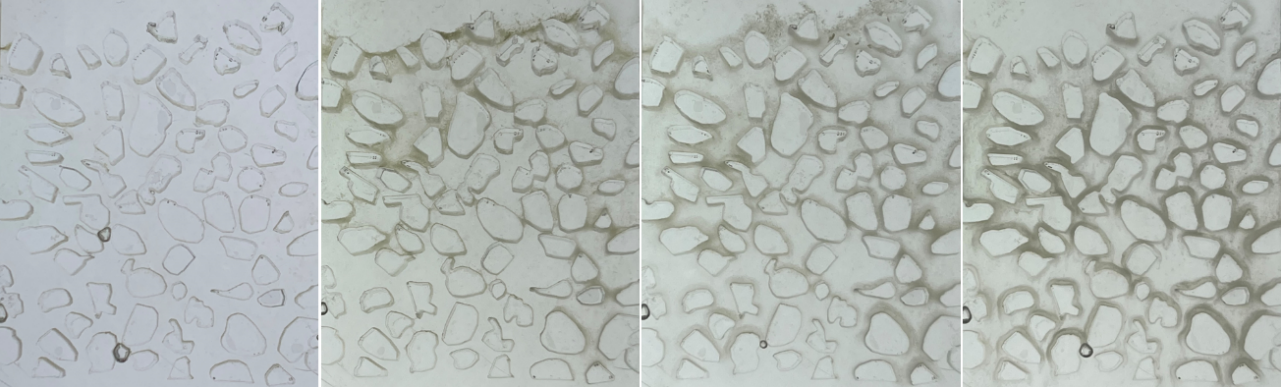 Fig.S1 The photo of the biofilm development in the PMFCFig.S2 the biofilm development with the timeFig.S3 the biomass distribution vertically in the columns